Заслушав и обсудив отчет об исполнении бюджета города за 2012 год, участники публичных слушаний по итогам исполнения бюджета отмечают, что деятельность администрации города Канска в 2012 году была направлена на обеспечение финансовой стабильности, эффективности и адресности предоставления социальных льгот, переход на новые типы учреждений, внедрение принципов повышения эффективности бюджетных расходов, повышение эффективности управления муниципальным долгом, повышение финансовой дисциплины.В течение 2012 года ежедневно проводимая работа по исполнению бюджета привела к ощутимым результатам. Городом были погашены все кредитные обязательства перед коммерческими банками и Министерством финансов Красноярского края в размере 186 млн. 252 тыс. руб.        Поставленная задача – не допустить образования кредиторской задолженности при исполнении бюджета 2012 года – также выполнена, и это впервые за последние 8 лет.       В 2012 году был разработан и реализован план мероприятий по развитию налогового потенциала, основной целью которого являлось поступление дополнительных доходных источников бюджета города. Реализация мероприятий плана, а также работа с неплательщиками позволила снизить недоимку по налогам и сборам в консолидированный бюджет на 14,7% или 16 млн. 948 тыс. руб. Проводимые мероприятия позволили достаточно весомо пополнить городской бюджет, так первоначальный план по собственным доходам бюджета в 2012 году составлял 509 млн. 453 тыс. руб., уточнённый план составил 533 млн. 476 тыс. руб., прирост собственных доходов составил 24 млн. 023 тыс. руб. или 4,7% к первоначально запланированному.  Решением Канского городского Совета депутатов  от 21.12. 2011 г. № 27-151 «О бюджете на 2012 год и плановый период 2013-2014 годов»  годовые плановые назначения по доходам утверждены в сумме 1млрд. 622 млн. 503 тыс. руб. В процессе исполнения бюджета в утвержденный план вносились изменения,  плановые назначения увеличились на 680 тыс. рублей или на 41,9%  и составили 2 млрд.  302 млн. 745 тыс. рублей, в основном за счет роста безвозмездных поступлений от других бюджетов бюджетной системы РФ. За 2012 год доходная часть бюджета города исполнена на 95,7% к уточненным плановым назначениям, сумма  поступления  составила  2 млрд. 202 млн. 936 тыс. рублей. Расходы бюджета утверждены в сумме 1 млрд. 661 млн. 363 тыс. рублей, в течение года  уточнены до суммы 2 млрд. 269 млн. 719 тыс. рублей. Исполнение расходов за 2012 год составило 2 млрд. 129 млн. 826 тыс. рублей  или 93,8% от уточненных плановых назначений, что выше 2011 года на 5,6%. Профицит бюджета города на 01.01.2013 года составил 73 млн. 110 тыс. рублей.В 2012 году увеличился объем расходов, охваченных долгосрочными городскими целевыми программами. Так в текущем году было реализовано 23 ДГЦП с объемом средств 14 млн. 312 тыс. руб., что составило 98,9% от плановых назначений. Это позволило привлечь дополнительные средства в бюджет города в сумме 460 млн. 900 тыс. руб. 	Основными вопросами, решаемыми в области  финансово - экономической политики в 2012 году, стали:- реализация 83- ФЗ – изменение типа муниципальных учреждений на автономные и бюджетные, переход на предоставление средств бюджета в виде субсидий на выполнение муниципальных заданий на оказание муниципальных услуг, работ;- реализация проекта «Открытый муниципалитет» - прозрачность, открытость и доступность власти для населения;- повышение качества уровня жизни населения - предоставление мер социальной поддержки различным категориям населения.Итоги исполнения бюджета 2012 года показали некоторые преобразования, однако,  еще предстоит многое сделать.Текущий год должен стать годом изменений для Канска во многих сферах. Особое внимание будет  уделено жилищному строительству,  ремонту дорог и благоустройству города, выполнению Указов Президента от 07.05.2012 года по обеспечению местами в дошкольных образовательных учреждениях, переселению граждан из ветхого и аварийного жилья, увеличению заработной платы работникам бюджетной сферы.Участники публичных слушаний РЕКОМЕНДУЮТ:Канскому городскому Совету депутатов: - утвердить отчет об исполнении  бюджета города Канска за 2012 год.2. Администрации города Канска:- основным и безусловным приоритетом бюджетной политики считать  своевременную оплату всех своих обязательств;- продолжить работу по:принятию  активного участия в федеральных, краевых программах, проектах с целью привлечения дополнительных средств; обеспечению сохранения всех ранее предоставленных льгот и социальных гарантий; инвентаризации объектов муниципальной собственности с целью выявления неиспользуемого муниципального имущества и вовлечению его в оборот; активизировать деятельность по осуществлению муниципального земельного контроля;активизировать деятельность по взысканию задолженностей по арендной плате;формированию базы данных о земельных участках, находящихся на территории муниципального образования, с указанием сведений об их правообладателях и реквизитах правоустанавливающих документов;по поиску новых форм работы с налогоплательщиками по взысканию задолженности в бюджет; усилению контроля за целевым, эффективным и экономным расходованием бюджетных средств.Исполняющий обязанностиГлавы города Канска                                                                           С.Д. Джаман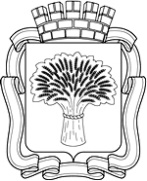 Российская ФедерацияАдминистрация города Канска
Красноярского краяРЕШЕНИЕ   публичных слушаний по вопросу «Об утверждении отчета об исполнении бюджетагорода Канска за 2012 год»                   Российская ФедерацияАдминистрация города Канска
Красноярского краяРЕШЕНИЕ   публичных слушаний по вопросу «Об утверждении отчета об исполнении бюджетагорода Канска за 2012 год»                   Российская ФедерацияАдминистрация города Канска
Красноярского краяРЕШЕНИЕ   публичных слушаний по вопросу «Об утверждении отчета об исполнении бюджетагорода Канска за 2012 год»                   Российская ФедерацияАдминистрация города Канска
Красноярского краяРЕШЕНИЕ   публичных слушаний по вопросу «Об утверждении отчета об исполнении бюджетагорода Канска за 2012 год»                   17.05.2013 г.№   1        